INDICAÇÃO Nº 913/2019Indica ao Poder Executivo Municipal estudos para realização de Operação tapa buraco na Rua Emboabas em frente ao número 329, bairro Santa Rita, neste município.Excelentíssimo Senhor Prefeito Municipal,                       Nos termos do Art. 108 do Regimento Interno desta Casa de Leis, dirijo-me a Vossa Excelência para sugerir que, por intermédio do Setor competente, seja realizado estudo para realização de Operação tapa buraco na Rua Emboabas em frente ao número 329, bairro Santa Rita, neste município.Justificativa:Moradores em contato com esse gabinete reclamam dos buracos existentes na via, principalmente em frente ao numero citado e solicitam melhorias.Plenário “Dr. Tancredo Neves”, em 08 de março de 2.019.Celso Ávila-vereador-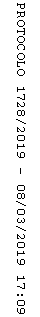 